AIMC Category Performance Report 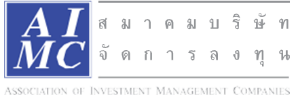 Report as of 30/12/2022Return statistics for Thailand Mutual FundsAverage Trailing Return (%)Average Trailing Return (%)Average Trailing Return (%)Average Trailing Return (%)Average Trailing Return (%)Average Trailing Return (%)Average Calendar Year Return (%)Average Calendar Year Return (%)Average Calendar Year Return (%)Average Calendar Year Return (%)Average Calendar Year Return (%)AIMC CategoryYTD3M6M1Y3Y5Y10Y20182019202020212022Aggressive Allocation-4.533.992.81-4.532.690.033.34-11.322.94-3.7117.78-4.53ASEAN Equity-13.86-4.24-3.97-13.862.44-2.19-7.24-16.31-1.88-0.6424.80-13.86Asia Pacific Ex Japan-22.076.64-5.37-22.07-0.76-2.582.68-18.539.4622.911.18-22.07Commodities Energy13.47-0.48-16.7413.477.684.33-6.27-19.5023.72-31.4165.8413.47Commodities Precious Metals-0.754.40-2.51-0.756.215.09-0.16-3.7611.3722.38-1.94-0.75Conservative Allocation-3.641.400.43-3.64-0.040.271.64-1.733.47-1.013.30-3.64Emerging Market-24.385.04-4.27-24.38-6.96-4.80-1.40-16.0414.489.34-3.39-24.38Emerging Market Bond Discretionary F/X Hedge or Unhedge-16.351.30-1.93-16.35-6.18-2.910.36-6.5310.473.86-4.60-16.35Energy4.803.647.224.802.582.574.55-3.649.71-6.5510.384.80Equity General1.135.095.711.132.71-0.503.14-12.302.69-9.6119.031.13Equity Large Cap1.985.726.191.981.94-0.313.13-8.621.31-11.2216.031.98Equity Small - Mid Cap-4.541.591.95-4.5413.262.93--23.303.768.0341.13-4.54European Equity-19.1811.734.77-19.181.992.665.24-14.6526.034.6224.32-19.18Foreign Investment Allocation-17.032.98-2.02-17.03-2.11-0.702.18-9.5612.836.416.90-17.03Fund of Property Fund - Foreign-25.781.68-8.32-25.78-5.59-1.341.72-5.9218.33-6.5919.71-25.78Fund of Property Fund - Thai-6.522.000.52-6.52-10.27-1.092.009.2819.91-22.42-0.22-6.52Fund of Property fund -Thai and Foreign-11.270.54-4.13-11.27-6.360.163.553.5721.25-10.252.89-11.27Global Bond Discretionary F/X Hedge or Unhedge-10.761.27-1.49-10.76-2.00-0.75-1.16-1.845.143.621.13-10.76Global Bond Fully F/X Hedge-11.411.33-1.79-11.41-2.57-1.170.40-5.287.704.320.11-11.41Global Equity-26.933.54-2.44-26.932.092.783.11-12.0920.0219.5012.50-26.93Greater China Equity-27.205.23-16.58-27.20-7.75-5.470.31-18.4221.9119.36-12.55-27.20Health Care-19.543.241.51-19.545.926.7310.69-3.4919.8022.597.71-19.54High Yield Bond-11.582.081.37-11.58-0.800.23--3.557.373.444.76-11.58India Equity-12.85-2.913.68-12.857.442.456.80-12.071.0612.0726.23-12.85Japan Equity-10.311.152.03-10.311.870.718.05-17.1218.2010.096.73-10.31Long Term General Bond-1.111.971.40-1.110.171.262.42-0.836.882.26-0.26-1.11Mid Term General Bond0.141.101.170.140.621.201.861.043.061.030.670.14Mid Term Government Bond-0.061.060.97-0.060.230.731.410.552.521.40-0.18-0.06Moderate Allocation-5.372.390.84-5.37-0.20-0.252.32-5.424.65-3.467.56-5.37Money Market General0.380.170.250.380.370.641.140.931.270.550.200.38Money Market Government0.350.160.230.350.310.611.050.921.240.420.180.35SET 50 Index Fund4.945.356.654.940.31-0.113.17-5.604.22-13.2110.814.94Short Term General Bond0.550.300.480.550.590.851.351.171.810.490.420.55Short Term Government Bond0.390.270.330.390.330.561.040.901.120.50-0.050.39Technology Equity-43.73-3.59-11.14-43.73-1.56-0.07--14.3327.1250.158.42-43.73Thai Free Hold3.300.141.493.300.501.454.133.420.99-2.43-0.633.30Thai Mixed (between free and lease hold)-4.43-2.62-2.28-4.43-1.351.203.136.245.033.19-1.48-4.43US Equity-30.011.88-1.09-30.011.693.767.35-8.5723.6420.7022.20-30.01Vietnam Equity-32.85-13.50-20.09-32.852.42-1.48--18.80-3.6215.8645.20-32.85